Checkliste zur Überprüfung von SicherheitstürenCheckliste zur Überprüfung von SicherheitstürenCheckliste zur Überprüfung von SicherheitstürenCheckliste zur Überprüfung von SicherheitstürenCheckliste zur Überprüfung von SicherheitstürenDatum der PrüfungPrüfer:Normbezeichnung der Tür:Hersteller:HerstellungsjahrTürennummer (z. B. Gebäude/Geschoss lfd. Nr. etc.)Feststellanlage vorhanden?   Ja       NeinBesonderheit:Tür ist behördlich gefordertTür ist UnternehmensentscheidundIst das Typenschild vorhanden?Ist das Typenschild vorhanden?Ist das Typenschild vorhanden?Ist das Typenschild vorhanden?JaNeinIst das Typenschild vorhanden?Ist das Typenschild vorhanden?Ist das Typenschild vorhanden?Ist das Typenschild vorhanden?Sind an der Tür Beschädigungen (z. B. starke Verrostungen,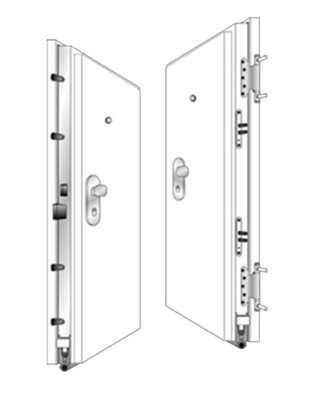 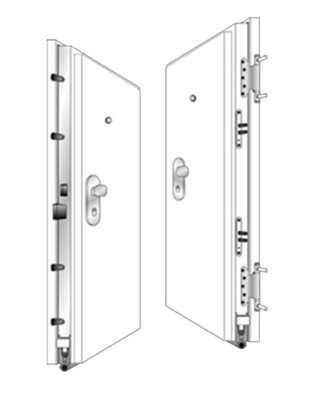 Dellen, Beulen, Manipulationen, nicht zulässige Veränderungen) erkennbar? Wenn ja: wo (bitte hier einzeichnen)?Sind an der Tür Beschädigungen (z. B. starke Verrostungen,Dellen, Beulen, Manipulationen, nicht zulässige Veränderungen) erkennbar? Wenn ja: wo (bitte hier einzeichnen)?Sind an der Tür Beschädigungen (z. B. starke Verrostungen,Dellen, Beulen, Manipulationen, nicht zulässige Veränderungen) erkennbar? Wenn ja: wo (bitte hier einzeichnen)?Sind an der Tür Beschädigungen (z. B. starke Verrostungen,Dellen, Beulen, Manipulationen, nicht zulässige Veränderungen) erkennbar? Wenn ja: wo (bitte hier einzeichnen)?Sind an der Tür unzulässige Veränderungen (z. B. Türstopper, Riegelschloss etc.) vorgenommen worden?Sind an der Tür unzulässige Veränderungen (z. B. Türstopper, Riegelschloss etc.) vorgenommen worden?Sind an der Tür unzulässige Veränderungen (z. B. Türstopper, Riegelschloss etc.) vorgenommen worden?Sind an der Tür unzulässige Veränderungen (z. B. Türstopper, Riegelschloss etc.) vorgenommen worden?Ist die Tür ordnungsgemäß in die Wand/den Flur eingebaut (es dürfen keine Bänder sichtbar sein)?Ist die Tür ordnungsgemäß in die Wand/den Flur eingebaut (es dürfen keine Bänder sichtbar sein)?Ist die Tür ordnungsgemäß in die Wand/den Flur eingebaut (es dürfen keine Bänder sichtbar sein)?Ist die Tür ordnungsgemäß in die Wand/den Flur eingebaut (es dürfen keine Bänder sichtbar sein)?Fällt die Tür alleine ins Schloss?Fällt die Tür alleine ins Schloss?Fällt die Tür alleine ins Schloss?Fällt die Tür alleine ins Schloss?Funktionieren die Feststellanlage und die Auslöseeinrichtung?Funktionieren die Feststellanlage und die Auslöseeinrichtung?Funktionieren die Feststellanlage und die Auslöseeinrichtung?Funktionieren die Feststellanlage und die Auslöseeinrichtung?Sind die umlaufenden Dichtungen beschädigt, demontiert oder verhärtet?Sind die umlaufenden Dichtungen beschädigt, demontiert oder verhärtet?Sind die umlaufenden Dichtungen beschädigt, demontiert oder verhärtet?Sind die umlaufenden Dichtungen beschädigt, demontiert oder verhärtet?Senkt sich die Bodendichtung beim Schließen ab (nur bei Rauchschutzfunktionen)?Senkt sich die Bodendichtung beim Schließen ab (nur bei Rauchschutzfunktionen)?Senkt sich die Bodendichtung beim Schließen ab (nur bei Rauchschutzfunktionen)?Senkt sich die Bodendichtung beim Schließen ab (nur bei Rauchschutzfunktionen)?Ist der Bodenspalt kleiner als 1 cm (nur bei Rauchschutzfunktion)?Ist der Bodenspalt kleiner als 1 cm (nur bei Rauchschutzfunktion)?Ist der Bodenspalt kleiner als 1 cm (nur bei Rauchschutzfunktion)?Ist der Bodenspalt kleiner als 1 cm (nur bei Rauchschutzfunktion)?Notwendige Reparaturen und sonstige Maßnahmen:Notwendige Reparaturen und sonstige Maßnahmen:Notwendige Reparaturen und sonstige Maßnahmen:Notwendige Reparaturen und sonstige Maßnahmen:Datum/Unterschrift PrüferDatum/Unterschrift PrüferDatum/Unterschrift PrüferDatum/Unterschrift PrüferDatum/Unterschrift PrüferDatum/Unterschrift Prüfer